CURRICULUM VITAE PENULISData PribadiNama Lengkap		: Rifaldi Lutfi FahmiTempat, Tanggal Lahir	: Sukacari, 28 September 1998Jenis Kelamin		: Laki-lakiAlamat Rumah		: Dusun 3 RT/RW 17/06, Pekalongan, Lampung Timur,   LampungAlamat Saat Ini		: Jalan Kaliurang KM 14,5, Lodadi RT/RW 01/05 no. 62A,  Umbulmartani, Ngemplak, Sleman, YogyakartaNo Telepon		: 082223400082Alamat Email		:  16612089@students.uii.ac.idRiwayat PendidikanPengalaman OrganisasiKarya Ilmiah yang Pernah DibuatSertifikat atau Penghargaan yang Pernah Diraih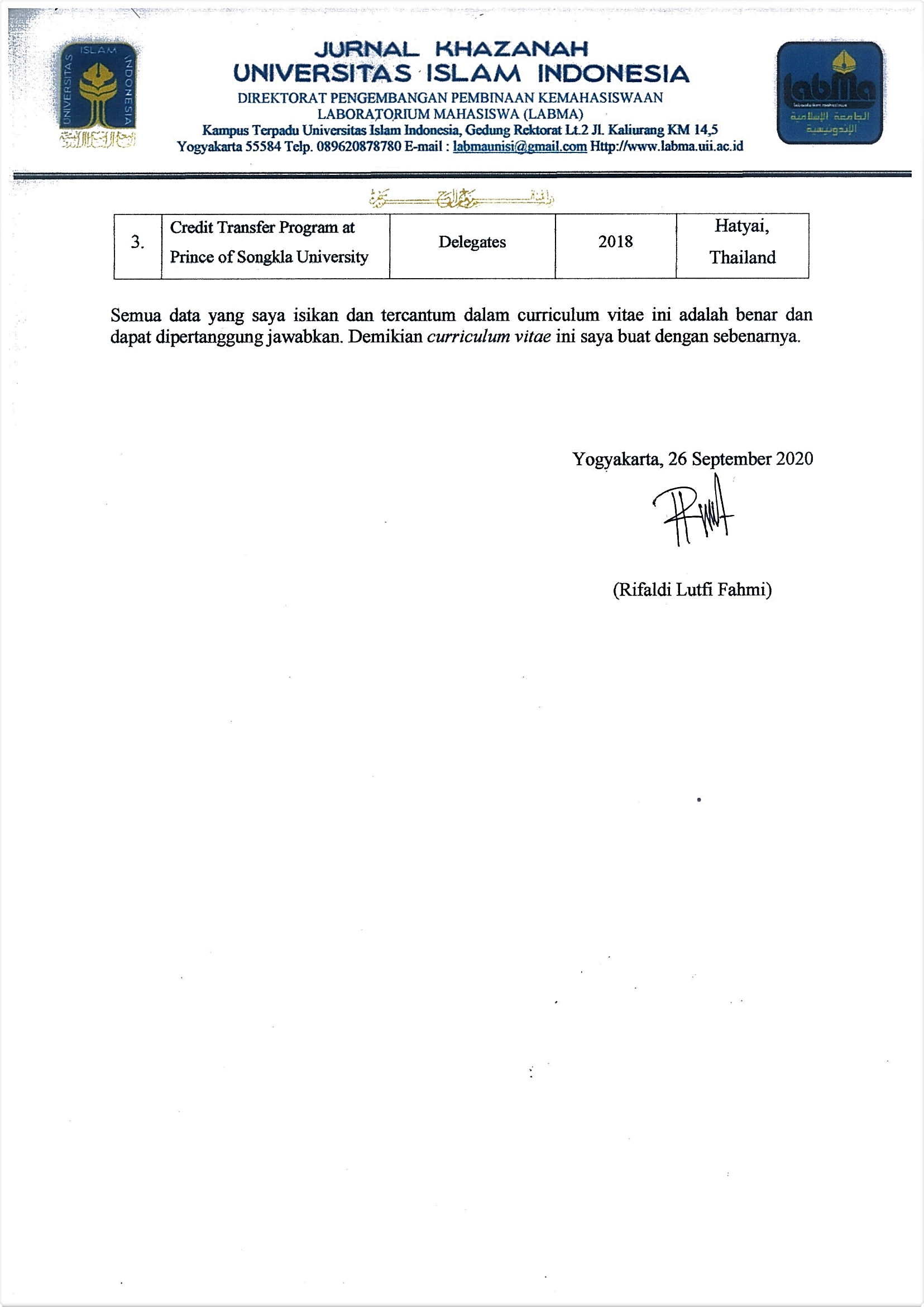 NoJenjang PendidikanNama InstitusiBidang Ilmu/JurusanTahun MasukTahun Keluar1.SDSDN 3 Pekalongan200420102.SMPSMPN 4 Metro201020133.SMKSMK-SMTI Bandar LampungKimia Analisis201320164.SarjanaUniversitas Islam IndonesiaKimia20162020NoNama OrganisasiJabatanTahun KepengurusanKeterangan1.Chemistry Students Competition Center (CSCC) Kimia UIIKetua2019/20202.Islamic Science and Research Club (LASER-C) FMIPA UIIKetua2018/20193.Studentpreneurship Center of Essential Oil Study (CEOS) Kimia UIIKetua2017/20184.Islamic Science and Research Club (LASER-C) FMIPA UIIStaff Departemen Publikasi dan Informasi2017/2018NoJudul KaryaJenis KaryaTahun PembuatanKeterangan1.A green synthesis of gold–palladium core–shell nanoparticles using orange peel extract through two-step reduction method and its formaldehyde colorimetric sensing performanceJurnal2020Co-author2.Potensi Buah Pinus (Pinus Palustris Mill) menjadi Bio-pestisida sebagai Upaya Pemberdayaan Masyarakat yang Madani dan Lestari di Desa PelutanJurnal2019Co-authorNoNama KompetisiJenis PenghargaanTahunKeterangan1.Southeast Asia Global Innovation ChallengeTop 15 Finalist2019Malaysia2.The 3rd International Seminar on Chemistry (ISoC)Oral Presenter2018Surabaya